  дүртенсе            сакырылышы	пятнадцатое      заседание  унбишенсе            ултырышы                                    четвертого             созыва                          KАРАР                                                                         РЕШЕНИЕ   «25» октябрь     2018 й.                       №  86                        «25»   октября     2018 г.            О внесении изменений в решение  Совета сельского поселения Ахметовский сельсоветот 21.02.2018 года № 71 «Об утверждении Положения о порядке проведения  публичных слушаний в сфере  градостроительной  деятельности на территории сельского поселения Ахметовский  сельсовет муниципального  района Кушнаренковский район Республики Башкортостан»     Во исполнение протеста  и.о. прокурора  района   на Положение  о порядке проведения  публичных слушаний в сфере  градостроительной  деятельности на территории сельского поселения Ахметовский  сельсовет муниципального  района Кушнаренковский район Республики Башкортостан, Совет сельского поселения  Ахметовский сельсовет муниципального района  Кушнаренковский район Республики Башкортостан , решил:    1. Внести  изменения  в Положение  о порядке проведения  публичных слушаний в сфере  градостроительной  деятельности на территории сельского поселения Ахметовский  сельсовет муниципального  района Кушнаренковский район Республики Башкортостан (прилагается).    2. Настоящее решение обнародовать  на информационном  стенде и разместить  в сети общего доступа « Интернет»  на официальном сайте сельского поселения  Ахметовский сельсовет муниципального района Кушнаренковский  район Республии  Башкортостан.Глава сельского поселения                                   З.А.ЯлаеваУтверждено решением Совета сельского поселения Ахметовский сельовет муниципального района Кушнаренковский район Республики Башкортостанот 21.02.2018 года № 71внесены  изменения решениемСовета сельского поселенияАхметовский  сельсоветмуниципального районаКушнаренковский районРеспублики Башкортостанот 25октября 2018 года № 86 ПОЛОЖЕНИЕо порядке проведения публичных слушаний , общественных  обсуждений в сфере градостроительной деятельности на территории  сельского поселения  Ахметовский сельсовет муниципального района Кушнаренковский район Республики Башкортостан1. Общие положения.1.1. Настоящее Положение устанавливает в соответствии с Конституцией Российской Федерации, Градостроительным кодексом Российской  Федерации, Федеральным законом от 29 декабря 2004 года №191-ФЗ «О введении в действие  Градостроительного кодекса  Российской Федерации» порядок  организации и проведения публичных слушаний, общественных обсуждений в сфере градостроительной деятельности на территории сельского поселения Ахметовский сельсовет муниципального района Кушнаренковский район  Республики Башкортостан (далее – территория района), в целях соблюдения права человека на благоприятные условия  жизнедеятельности, прав и законных интересов правообладателей земельных участков и объектов капитального строительства.1.2. Участниками публичных слушаний,общественных обсуждений могут быть жители  сельского поселения Ахметовский  сельсовет муниципального района Кушнаренковский район Республики Башкортостан (далее – жители сельского поселения), эксперты, давшие заключения по вопросам  градостроительной деятельности на территории сельского поселения, а также  приглашенные. Публичные слушания, общественные обсуждения проводятся в сельских поселениях сельсоветов муниципального района Кушнаренковский район Республики Башкортостан (далее – сельсоветы), в отношении территорий которых предполагается  принятие  градостроительных нормативов, а также  в сельсоветах, имеющих общую границу с указанными населенными пунктами.1.3. Публичные слушания, общественные обсуждения  проводятся в случае принятия следующих документов:- Проект генерального плана сельского поселения Ахметовский сельсовет муниципального района Кушнаренковский район Республики Башкортостан, внесение изменений в утвержденный генеральный план; проекты   генеральных планов населенных пунктов сельского поселения Ахметовский сельсовет муниципального района Кушнаренковский район Республики Башкортостан внесение изменений в утвержденные генеральные планы населенных пунктов сельского поселения;- Правила  землепользования и застройки, внесение изменений в правила землепользования и застройки;- Предоставление  разрешений на условно разрешенные виды  использования земельных участков и объектов капитального строительства;- Отклонение от предельных параметров разрешенного строительства, реконструкции объектов  капитального строительства; - Проект планировки территории, проекты межевания.1.4. Материалы для проведения публичных слушаний,общественных  обсуждений (заявления, заключения, иные необходимые материалы) готовятся отделом архитектуры и градостроительства администрации муниципального района Кушнаренковский район Республики Башкортостан, иными структурными подразделениями администрации муниципального района, заявителями, заинтересованными в рассмотрении вопросов путем проведения  публичных слушаний.2. Назначение публичных слушаний, общественных обсуждений2.1. Состав и наименование комиссии по подготовке и проведению публичных слушаний,общественных обсуждений (далее – комиссия) определяются Советом сельского поселения Ахметовский сельсовет  муниципального района Кушнаренковский район Республики Башкортостан (далее – Совет), назначившим публичные слушания.2.2. В решении о назначении публичных слушаний ,общественных обсуждений  указываются:2.2.1. проект решения Совета, подлежащий  вынесению на публичные слушания;2.2.2 дата и место проведения публичных слушаний, общественных обсуждений;2.2.3. наименование и состав комиссии.2.2.4. адрес Совета, назначившего  публичные слушания, общественные  обсуждения;2.2.5. срок подачи в Совет, назначивший  публичные слушания, общественные  обсуждения, письменных  предложений по проекту решения Совета. Указанные  предложения должны содержать  фамилию, имя, отчество, дату и место рождения, адрес места жительства, серию, номер и дату  выдачи паспорта гражданина или иного  замещающего  его документа, наименование и код органа, выдавшего  паспорт или документ, заменяющий паспорт  гражданина. Срок подачи указанных предложений исчисляется со дня опубликования (обнародования) решения о назначении публичных слушаний, общественных обсуждений;2.2.6. иные вопросы.2.3. Решение о  назначении  публичных слушаний, общественных  обсуждений подлежит опубликованию (обнародованию)  в течение 5 дней  со дня его принятия.2.4. Одновременно с опубликованием  (обнародованием) решения Совета  о назначении  публичных слушаний, общественных обсуждений опубликованию (обнародованию) подлежит  проект решения Совета, подлежащий вынесению на публичные слушания.3. Комиссия по подготовке и проведению публичных слушаний, общественных обсуждений.3.1. Организация работы комиссии возлагается на председателя  комиссии, являющегося ведущим публичных  слушаний (далее – ведущий).3.2. Комиссия:3.2.1. обеспечивает опубликование (обнародование) решения Совета о назначении публичных слушаний,общественных обсуждений и проекта решения Совета, подлежащего вынесению на публичные слушания, общественные обсуждения;3.2.2. организует прием и группировку  поступающих предложений по проекту решения Совета, подлежащего  вынесению на публичные слушания,общественные обсуждения;3.2.3. определяет перечень лиц, приглашаемых для участия в публичных слушаниях, общественных обсуждениях;3.2.4. вправе направить  проект решения Совета, подлежащего вынесению на публичные слушания, и предложения по нему экспертам с просьбой дать на них свои заключения;3.2.5. направляет в Совет муниципального образования, назначивший  публичные слушания, общественные обсуждения неотозванные предложения по проекту решения Совета, имеющиеся на них экспертные заключения;3.2.6. регистрируют участников публичных слушаний, общественных обсуждений;3.2.7. принимает заявки от участников публичных слушаний, общественных  обсуждений  на выступление;3.2.8. обеспечивает ведение протокола публичных слушаний, общественных обсуждений. 3.3. Организует выставки, экспозиции демонстрационных материалов по проекту решения Совета, подлежащего  вынесению на публичные слушания,общественные обсуждения выступления представителей Совета и администрации сельского поселения, сельских поселений  сельсоветов муниципального района, инициаторов публичных слушаний,общественных обсуждений  на собраниях жителей, в печатных средствах массовой  информации, по радио и телевидению.4. Процедура проведения публичных слушаний, общественных обсуждений.4.1. Перед началом проведения публичных слушаний, общественных обсуждений  комиссия Совета организует регистрацию его участников, принимает заявки на выступления.4.2. Ведущий открывает публичные слушания,общественные обсуждения представляет себя и секретаря публичных слушаний,общественных обсуждений оглашает наименование проекта решения Совета, количество участников публичных слушаний,общественных обсуждений количество заявок на выступление, количество и обобщенные сведения о поступивших предложениях по  проекту решения Совета, сведения об инициаторах публичных слушаний, общественных обсуждений  экспертах и другие сведения.4.3. Время выступления определяется, исходя из количества заявок на выступление, но не может быть более 5 минут на одно выступление.4.4. Поступившие предложения по проекту  решения Совета, подлежащего вынесению на публичные слушания, общественные обсуждения обсуждаются последовательно по соответствующим  положениям (статьям) проекта решения Совета, если иной порядок не установлен ведущим.Для организации прений  ведущий оглашает поступившие предложения по конкретному положению (статьям) проекта  решения Совета.После этого  ведущий  представляет слово участнику публичных слушаний,общественных обсуждений внесшему  в установленном порядке указанное предложение по проекту  решения Совета, подлежащего вынесению на публичные слушания, общественные обсуждения и подавшему  заявку на выступление, в порядке очередности, определяемой в соответствии с пунктом 4.1. настоящего Положения.По окончанию выступления ведущий дает возможность  другим участникам публичных слушаний высказать свое мнение по рассматриваемым предложениям.4.5. Участник публичных  слушаний,общественных обсуждений внесший предложение по проекту решения Совета, вправе отозвать указанное предложение, что подлежит  занесению в протокол  публичных слушаний, общественных  обсуждений.4.6. После обсуждения всех поступивших предложений по проекту решения Совета, подлежащего вынесению на публичные слушания,общественные обсуждения  ведущий предоставляет слово иным участникам публичных слушаний, общественных обсуждений желающим  выступить по теме публичных слушаний.4.7. Комиссия Совета в течение 5 дней со дня проведения  публичных слушаний, общественных обсуждений:4.7.1. направляет в Совет муниципального образования все не отозванные предложения по проекту решения Совета, имеющиеся заключения экспертов, сведения о количестве участников публичных слушаний,общественных обсуждений  высказавших свое мнение (поддержку или несогласие) относительно не отозванных предложений, протокол  публичных слушаний, общественных обсуждений.4.7.2. обеспечивает опубликование (обнародование) результатов публичных слушаний, общественных обсуждений с указанием сведений о дате  и месте проведения публичных слушаний,общественных обсуждений  наименовании проекта решения Совета, числе письменных предложений по нему, числе участников и выступлений на публичных слушаниях,общественных обсуждениях   числе предложений, рекомендованных Совету, назначившему  публичные слушания,общественные обсуждения к принятию (отклонению).5.  Публичные слушания, общественные обсуждения  по проекту генерального  плана села Ахметово, а также внесение  изменений в утвержденныйгенеральный план5.1. Публичные слушания по проекту генерального плана села Ахметово – в том числе  внесение изменений в такой план, назначаются Советом.5.2. Публичные слушания проводятся на всей территории сельского поселения.5.3. Срок проведения публичных слушаний по проекту генерального плана села Ахметово, а  также  внесение изменений в утвержденный  генеральный план, с момента публикации  решения Совета о проведении  публичных до дня  опубликования заключения о результатах публичных  слушаний не может быть менее одного месяца и более трех месяцев.5.4. В целях доведения до населения информации  о содержании  проекта  генерального плана  села Ахметово комиссия в обязательном  порядке организует выставки, экспозиции демонстрационных и иных материалов проекта  генерального плана, с организацией  выступлений представителей Совета и администрации сельского поселения, разработчиков проекта генерального плана.5.5. Председатель Совета сельского поселения с учетом заключения о результатах публичных слушаний принимает решения:1) о согласии с проектом генерального плана, с внесением изменений в утвержденный  генеральный план и направлении его в Совет;2) об отклонении  проекта  генерального плана, изменений в утвержденный генеральный план и отправлении его на доработку.6. Публичные слушания , общественные обсуждения по проекту правил землепользования  и застройки, а также внесения изменений в правила землепользования и застройки6.1. Председатель Совета  сельского поселения при получении  от  администрации сельского поселения  проекта правил землепользования и застройки принимает постановление о проведении публичных слушаний ,общественных обсуждений в срок не позднее, чем через десять дней со дня получения проекта. 6.2.  Постановление  о проведении публичных слушаний, общественных обсуждений по проекту правил  землепользования и застройки подлежит публикации одновременно с  публикацией проекта правил.Срок проведения публичных слушаний,общественных обсуждений по проекту правил землепользования и застройки составляет не менее двух и не более четырех месяцев.6.4. В случае, если  внесение изменений  в правила землепользования и застройки связано с размещением или реконструкцией  отдельного  объекта капитального  строительства, комиссия, помимо официальной публикации, направляет извещение о проведении  публичных слушаний, общественных обсуждений по проекту  решения Совета о внесении изменений в правила  землепользования и застройки правообладателям объектов недвижимости, чьи интересы могут быть  затронуты  на основании принятого решения по результатам проведения публичных слушаний, общественных обсуждений. Указанные извещения направляются  в течение пятнадцати дней со дня принятия решения о проведении публичных слушаний, общественных  обсуждений по предложениям о внесении изменений в правила землепользования и застройки.7. Публичные слушания , общественные  обсуждения по вопросам предоставления разрешения на условно разрешенный вид использования земельного участка или объекта капитального строительства7.1. Публичные слушания, общественные обсуждения по вопросу предоставления разрешения на условно разрешенный вид использования по заявлению заинтересованного лица проводятся с участием граждан, проживающих  в пределах территориальной  зоны, в границах которой расположен земельный участок или объект  капитального строительства, применительно к которым запрашивается разрешение.7.2.  Публичные слушания, общественные обсуждения по вопросу предоставления разрешения на условно разрешенный вид использования назначается Советом.7.3. Срок проведения публичных слушаний, общественных обсуждений по вопросам, указанным в настоящей статье, с момента публикации  информационного  сообщения о проведении публичных слушаний, общественных обсуждений до дня опубликования  заключения о результатах  публичных слушаний, общественных обсуждений  не может быть более одного месяца.7.4. На основании заключения о результатах  публичных слушаний , общественных обсуждений комиссия осуществляет  подготовку рекомендаций о предоставлении разрешения или об отказе в предоставлении разрешения на условно разрешенный вид использования, на основании которых глава сельского поселения в течение трех дней  принимает соответствующее решение. Указанное  решение подлежит опубликованию в порядке, установленном для официального опубликования муниципальных правовых актов.7.5. Расходы, связанные  с организацией и проведением публичных слушаний, общественных обсуждений по вопросу предоставления разрешения на условно разрешенный вид  использования, несет физическое или юридическое лицо, заинтересованное в представлении такого  разрешения.8. Публичные слушания, общественные обсуждения по предоставлению разрешений  на отклонение от предельных  параметров разрешенного строительства, реконструкции объектов капитального строительства 8.1. Публичные слушания, общественные обсуждения  по вопросу предоставления разрешений на отклонение от предельных параметров разрешенного строительства, реконструкции объектов капитального строительства назначаются Советом. 8.2. Глава сельского поселения  в течение семи дней со дня получения представленных  комиссией заключения и рекомендаций принимает решение о предоставлении разрешения на отклонение от предельных параметров разрешенного  строительства, реконструкции объектов капитального  строительства или отказе в предоставлении  такого разрешения с указанием причин принятого решения.9. Публичные слушания, общественные обсуждения проводимые по проекту  планировки территории и проекту межевания территории9.1. Публичные  слушания, общественные обсуждения по проекту планировки территории и проекту межевания территории  назначаются Советом.9.2. Публичные слушания, общественные обсуждения  проводятся с участием граждан, проживающих на территории, применительно к которой осуществляется  подготовка  проекта ее планировки и проекта ее межевания, правообладателей земельных участков и объектов капитального строительства, расположенных  на указанной территории, лиц, законные  интересы которых  могут быть нарушены в связи с реализацией таких проектов.9.3. Срок проведения публичных слушаний, общественных обсуждений со дня оповещения жителей сельского поселения о времени и месте их проведения до дня опубликования заключения о результатах  публичных слушаний, общественных обсуждений не может быть менее одного месяца и более трех месяцев.9.4. Совет направляет соответственно главе администрации сельского поселения  протокол публичных слушаний, общественных обсуждений по проекту планировки территории и проекту  межевания территории и заключение о результатах публичных слушаний, общественных обсуждений не позднее, чем через пятнадцать дней со дня проведения публичных слушаний, общественных обсуждений.9.5. Заключение о результатах  публичных слушаний, общественных  обсуждений  по проекту планировки территории и проекту межевания территории подлежит опубликованию в порядке, установленном для официального опубликования решения Совета.Глава сельского поселенияАхметовский сельсоветмуниципального районаКушнаренковский районРеспублики Башкортостан	З.А. ЯлаеваБашkортостан  РеспубликаһыКушнаренко районы муниципаль районыныңӘХмӘТ ауыл советы ауыл билӘмӘһе cоветы452247, Әхмәт ауылы, Yзәк урамы, 34Тел. 5-41-33 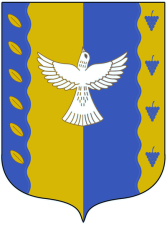 совет сельского поселенияАХМЕТОвский  сельсовет муниципального района Кушнаренковский районреспублики Башкортостан  452247, село Ахметово, ул. Центральная, 34Тел. 5-41-33